Информация для природопользователей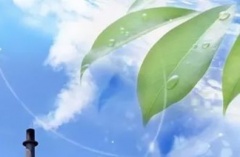 Напоминаю Вам о необходимости в срок до 01.01.2017 года подать заявку о постановке объектов, оказывающих негативное воздействие на окружающую среду, на государственный учет (категоризация объектов). Для начала Вам следует на основании Постановления Правительства № 1029 от 28.09.2015 г. определиться с категорией.

Затем заполнить форму заявки, утвержденную Приказом Минприроды России № 554 от 23.12.2015 г. (ее можно взять в любой поисковой системе в формате ms word). При заполнении формы заявки ни в коем случае нельзя удалять или оставлять пустыми строки.  Потом на основании Постановления Правительства № 903 от 28.08.2015 г. определить подлежит (или не подлежит) объект федеральному государственному контролю.Объектам, подлежащим федеральному государственному контролю, за регистрацией необходимо обратиться в Управление федеральной службы Росприроднадзора по Владимирской области, всем остальным в Департамент природопользования администрации Владимирской области.Совет: Прежде чем отправлять заявку (с подписью и печатью), предварительно покажите ее в Управлении или Департаменте.Основные нормативно- правовые акты:• Постановление Правительства РФ от 28.08.2015 № 903 «Об утверждении критериев определения объектов, подлежащих федеральному государственному экологическому надзору»;• Постановление Правительства РФ от 28.09.2015 № 1029 «Об утверждении критериев отнесения объектов, оказывающих негативное воздействие на окружающую среду, к объектам I, II, III и IV категорий»;• Приказ Минприроды России от 23.12.2015 № 553 «Об утверждении порядка формирования кодов объектов, оказывающих негативное воздействие на окружающую среду, и присвоения их соответствующим объектам»;• Приказ Минприроды России от 23.12.2015 № 554 «Об утверждении формы заявки о постановке объектов, оказывающих негативное воздействие на окружающую среду, на государственный учет, содержащей сведения для внесения в государственный реестр объектов, оказывающих негативное воздействие на окружающую среду, в том числе в форме электронных документов, подписанных усиленной квалифицированной электронной подписью»;• Постановление Правительства РФ от 23.06.2016 № 572 «Об утверждении Правил создания и ведения государственного реестра объектов, оказывающих негативное воздействие на окружающую среду».Заведующий отделом природопользования и охраны окружающей среды УЭАИПиП администрации района